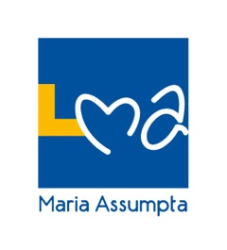 Liste du matériel nécessaire pour la rentrée 2023-20241-  5e année -Un gros classeur format A4 (8 cm) à 2 anneauxUn cahier de brouillon commun aux autres branchesReligionBloc de cours - blanc - feuilles quadrillées « commercial » A4 - 2 trousFrançaisBloc de cours - blanc - feuilles lignées A4 - 2 trousNéerlandaisBloc de cours - blanc - feuilles quadrillées « commercial » A4 - 2 trousIntercalairesUne farde à devisAnglaisFeuilles A4 quadrillées "commercial" dans un classeur commun à d'autres branchesIntercalairesUne farde à devisMathématiqueUne calculatrice scientifique, non alphanumérique (Texas Instrument TI-30XB MultiView / 
                                                                                  à garder de la 1re)Bloc de cours - blanc - feuilles quadrillées A4 - 2 trousIntercalairesUne farde devis pour le classement des T.C.Une équerre du type ARISTOUn compasUn crayon ou porte-mine, une gomme, un stylo, un effaceur, des bics de couleurs différentes,HistoireBloc de cours - blanc - feuilles A4 - 2 trousGéographieBloc de cours - blanc - feuilles quadrillées A4 - 2 trousLatinBloc de cours - blanc - feuilles A4 - 2 trousSciencesBloc de cours - blanc - feuilles quadrillées A4 - 2 trousUne calculatrice scientifique, non alphanumérique (idem cours de math)Sciences économiquesBloc de cours - blanc - feuilles A4 - 2 trousUne calculatrice